ESTADO DE SANTA CATARINAMUNICÍPIO DE TROMBUDO CENTRALAVISO DE SUSPENSÃO DO EDITAL PREGÃO ELETRÔNICO PMTC Nº 19/2021 O Município de Trombudo Central/SC, através do pregoeiro, torna público para conhecimento de todos os interessados, que está suspenso o Pregão Eletrônico PMTC nº 19/2021 com abertura e julgamento previsto para 22/04/2021 às 9h, objeto: Aquisição de veículo automotor tipo micro ônibus, novo, zero km e retroescavadeira nova, zero horas para uso nas Secretarias Municipais, conforme anexo I – Termo de referência e demais especificações do edital. Tal suspensão objetiva a avaliação dos pedidos de esclarecimento e das impugnações apresentadas, para que seja possível a análise mais apurada de todos os fatos e argumentos pela equipe técnica e pelo Corpo Jurídico. A reabertura e/ou republicação do Edital acontecerá após a análise das arguições apresentadas. A nova data de abertura e julgamento do edital Pregão Eletrônico PMTC Nº 19/2021 será informada através dos mesmos meios de divulgação utilizados anteriormente. Informações no endereço eletrônico: www.trombudocentral.sc.gov.br ,no telefone (47) 3544 0271 – Pregoeiro.Trombudo Central, 19 de Abril de 2021.ZULNEI LUCHTENBERGPregoeiro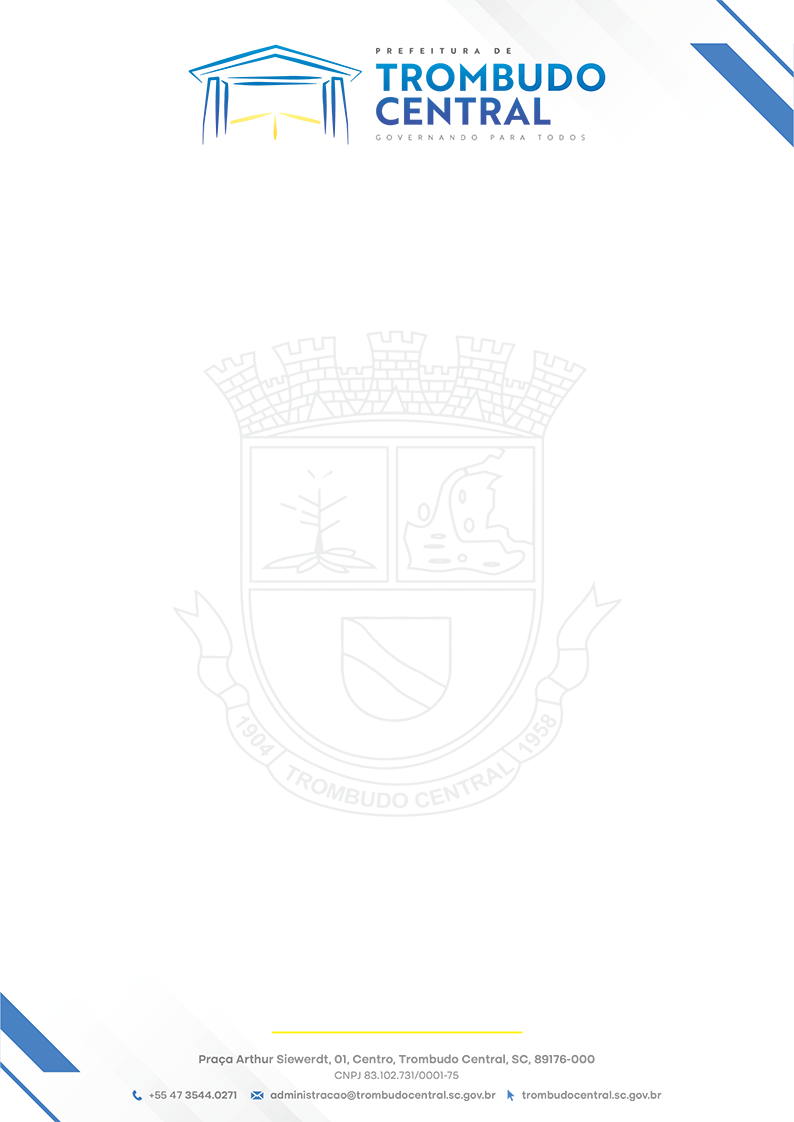 